Für immer (Forever)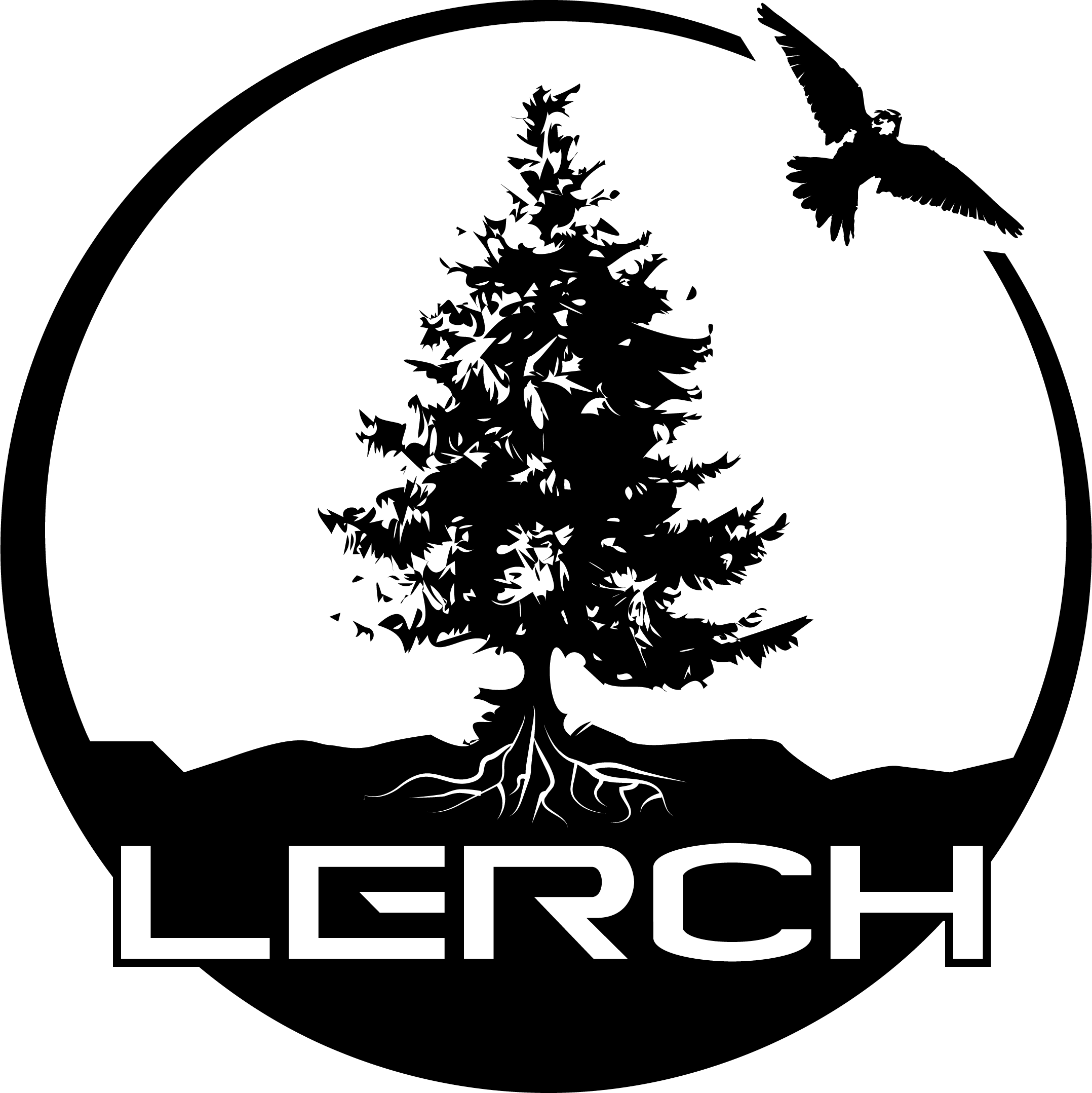 Bethel ChurchIntro: I G      I D      I Em      I Cmaj7   IStrophe 1G                                D/F#                              Em     Kes Liecht ir Dunkelheit, ir ganze Schöpfig Truur.                            Cmaj7    Dr Retter vo dr Wält isch gange.G                            D/F#                                   Em    Ghanget dert am Chrüz, sis Bluet isch gä für üs,                                 Cmaj7    u dLast vor Wält uf sine Schultre.Instrumental: I G      I D      I Am9      I Cmaj7   IStrophe 2G                        D/F#                              Em     E leschte Atemzug, dr Himmel nümme da.                                     Cmaj7    Dr Sohn vo Gott, umgäh vo Dunkelheit.G                             D/F#                               Em     E Kampf da i sim Grab, dr Tod muess itze gah.                                  Cmaj7   D’Macht vom Böse isch zerbroche.PrerefrainG                         D                                    Em     Wo d’Ärde zitteret, u dr Stei sich het bewegt.                        C   Het sini Liebi üs dr Säge bracht.   G/H                                     D                     Em     Tod, wo isch di Sieg? Bezwunge bisch vo Gott,                                 Cvom uferstandne Chönig.
Refrain        G                  D Für immer, bäte mir di a.      Em                                 CFür immer söllsch erhobe si,        G                  D Für immer uferstande,        Em                         CJa, du läbsch! Ja, du läbsch!I G      I D      I Em      I C       I (2x)
BridgeG                        D                           Em    Mir singe Halleluja, mir singe Halleluja                           C   Mir singe Halleluja, (ds Lamm hets vollbracht. )